Temperatuur metenJe gaat zelf de temperatuur meten van ijs .Daarvoor heb je nodig :een thermometer;ijsblokjes in een bakje;een theedoek;een hamer;een glas.Meet eerst de temperatuur van de klas.		Maak dan het ijs klein zoals op het filmpje.Meet de temperatuur. Kleur dat in de thermometer:	Kleur dat in deze thermometer: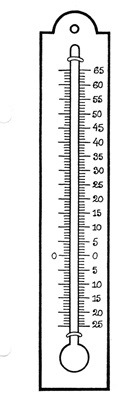 